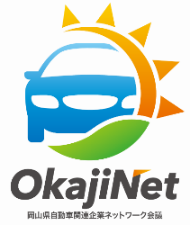 この度、「令和元年度岡山県自動車関連企業ネットワーク会議　生産技術分科会第３回セミナー」を下記のとおり開催いたしますので、ぜひご参加ください。１　開催日時　令和元年１２月１１日（水）　１４：００～１７：００２　開催場所　テクノサポート岡山1階　研修室　（岡山市北区芳賀5301）３　講　　演「画像処理技術の最新技術と導入事例」　　株式会社キーエンス　チーフ　吉田　一希　氏４　内　　容要求水準が近年大幅に高くなっている画像処理技術について、画像処理の基礎知識からキーエンスの最新画像処理技術まで幅広く紹介いただきます。また、画像処理技術による自動検査・搬送自動化等の導入事例についても取り上げます。５　対象者　おか自ネット会員６　定　　員　２０名程度７　申込方法　　申込書に必要事項をご記入の上、FAXまたはメールにて連絡窓口宛にお申込みください。８　申込締切　令和元年１２月６日（金）１７：００９　主　　催　おか自ネット　生産技術分科会【生産技術分科会第３回セミナー参加申込書】（公財）岡山県産業振興財団 ものづくり支援部 勝野 宛て　FAX 086-286-9676※１２月６日(金)必着※参加申込書に御記入いただいた情報は、おか自ネットの運営上必要な範囲内で適切に使用させて　いただきます。企業名参加者氏名役　職参加者氏名ご氏名参加者氏名役　職参加者氏名ご氏名連絡先携帯：Ｅ－ｍａｉｌ： 備考欄